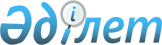 О внесении изменений в постановление Правительства Республики Казахстан от 21 апреля 1998 года N 367
					
			Утративший силу
			
			
		
					Постановление Правительства Республики Казахстан от 27 октября 2000 года N 1621. Утратило силу постановлением Правительства Республики Казахстан от 9 марта 2022 года № 114.
      Сноска. Утратило силу постановлением Правительства РК от 09.03.2022 № 114.
      Правительство Республики Казахстан постановляет:
      1. Внести в постановление Правительства Республики Казахстан от 21 
      апреля 1998 года N 367  
      P980367_
        "О Государственной терминологической 
      комиссии при Правительстве Республики Казахстан" (САПП Республики 
      Казахстан, 1998 г., N 12, ст. 98) следующие изменения: 
      в приложении, утвержденном указанным постановлением:
      ввести в состав Государственной терминологической комиссии при 
      Правительстве Республики Казахстан:
      Абдильдина Жабайхана           - депутата Сената Парламента Республики 
      Мубараковича                     Казахстан, академика, доктора философских 
                                       наук (по согласованию)
      Алисжанова Саркыта             - доцента Евразийского государственного 
      Калымовича                       университета имени Л.Гумилева, 
                                       кандидата филологических наук, секретаря  
                                       комиссии (по согласованию)
      Бодаубаева Болата              - заведующего Отделом перевода, 
      Камиевича                        редактирования и выпуска актов            
                                       Парламента, Сената Парламента Республики  
                                       Казахстан, писателя (по согласованию)
      Даленова Ерболата              - профессора Акмолинской медицинской 
      Дербисалиевича                   академии, доктора медицинских наук (по    
                                       согласованию)
      Ергожина Едиля                 - вице-Министра образования и науки 
      Ергожаевича                      Республики Казахстан, академика, доктора  
                                       химических наук 
      Есхожина Жадигера              - доцента Акмолинского      
      Зарлыковича                      аграрного университета имени              
                                       С.Сейфуллина, кандидата сельско-
                                       хозяйственных наук (по согласованию)
      Жолдасбекова Мырзатая          - ректора Евразийского государственного 
      Жолдасбековича                   университета имени Л.Гумилева, доктора    
                                       филологических наук (по согласованию)
      Курманбайулы Шерубая           - заведующего кафедрой Казахского           
                                       государственного университета имени       
                                       Аль-Фараби, доктора филологических наук   
                                       (по согласованию)
      Муртаза Шерхана                - депутата Мажилиса Парламента Республики   
                                       Казахстан, народного писателя Казахстана 
                                       (по согласованию)
      Сапарбекову Алию               - заведующую Сектором редакционной 
      Адейхановну                      экспертизы Администрации Президента 
                                       Республики Казахстан (по согласованию) 
      Сейдимбека Акселеу             - профессора Евразийского государственного 
                                       университета имени Л.Гумилева, доктора    
                                       филологических наук (по согласованию)
      Сергалиева Мырзатая            - заведующего кафедрой Евразийского         
                                       государственного университета имени       
                                       Л.Гумилева, члена-корреспондента          
                                       Национальной академии наук, доктора       
                                       филологических наук (по согласованию);
      вывести из указанного состава Жолдасбекова О.А., Исмагулова Ж., 
      Кулкенова М., Ракишева А.Р., Кенжалина Ж., Магауина М., Матыжанова К.С., 
      Оспанова С., Сыдыкова Ж., Уалиева Н.У., Хасанова Б., Ыскакова К. 
      2. Настоящее постановление вступает в силу со дня подписания.
      Премьер-Министр 
      Республики Казахстан 
      (Специалисты: Мартина Н.А.,
      Польский В.Ф.)
					© 2012. РГП на ПХВ «Институт законодательства и правовой информации Республики Казахстан» Министерства юстиции Республики Казахстан
				